CalvertHealth is excited to launch the 2023 1000 Hours Outside Challenge!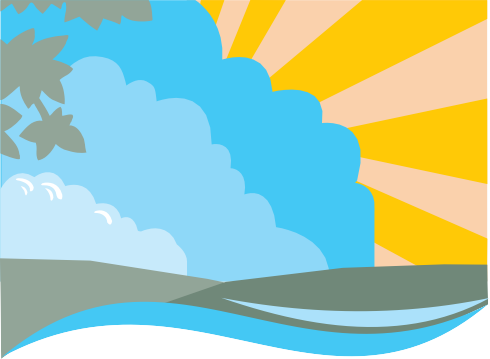 1000 Hours Outside is a global movement designed for individuals of any age in any environment. Join the journey and watch your life transform before your eyes.1000 Hours Outside may seem unattainable to some, but any additional amount outside is a WIN! For some participants, just getting to the first benchmark of 100 hours outside is going to be a HUGE deal and CalvertHealth and its community partners want to celebrate all of the milestones with you!This challenge is all about making small changes that will have a big impact. You will be making decisions everyday to do an activity that you normally may have done inside - and instead, transition it outside (for example, reading a book or eating lunch).If you decide to participate we encourage you to sign up to receive the monthly newsletter. This newsletter will include tips and tricks to get outside that month, a calendar of outside events you can attend, a monthly blog post and more! Scan the QR Code for more information.Join the CalvertHealth 1000 Hours Challenge!Scan the QR Code and sign up today.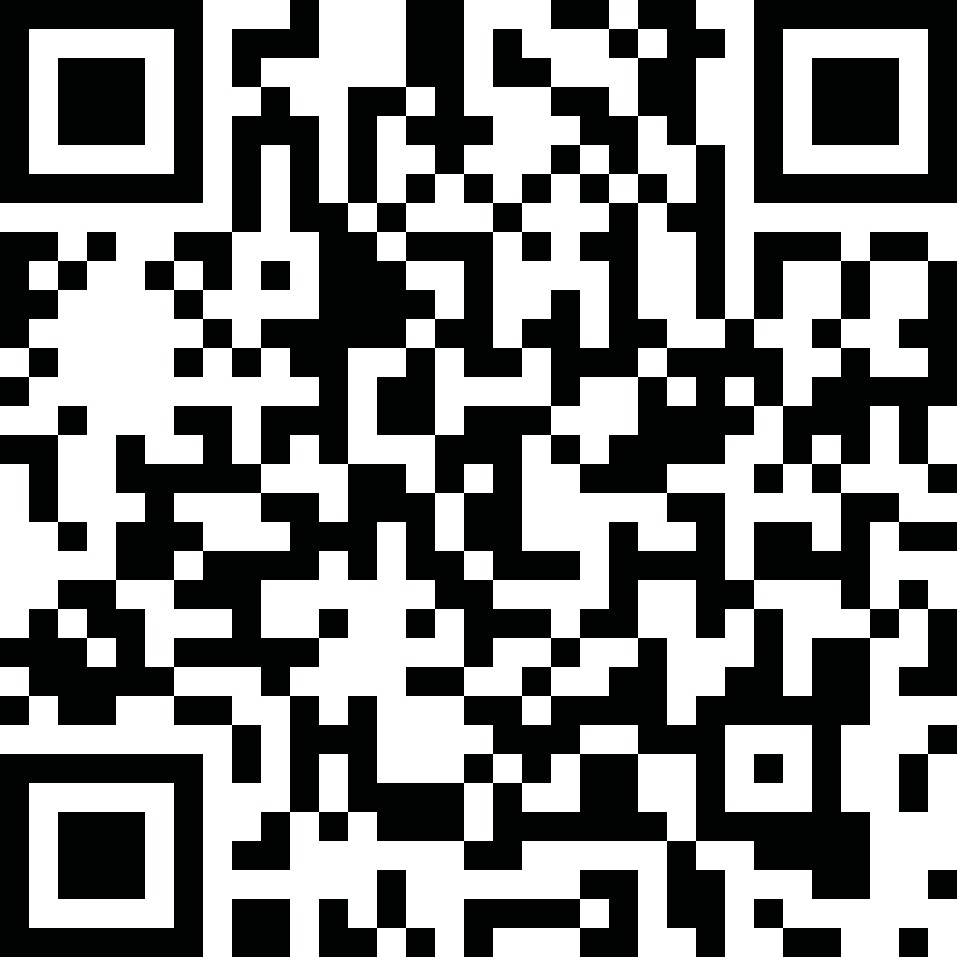 